SCOVARE E RACCOGLIERE STORIE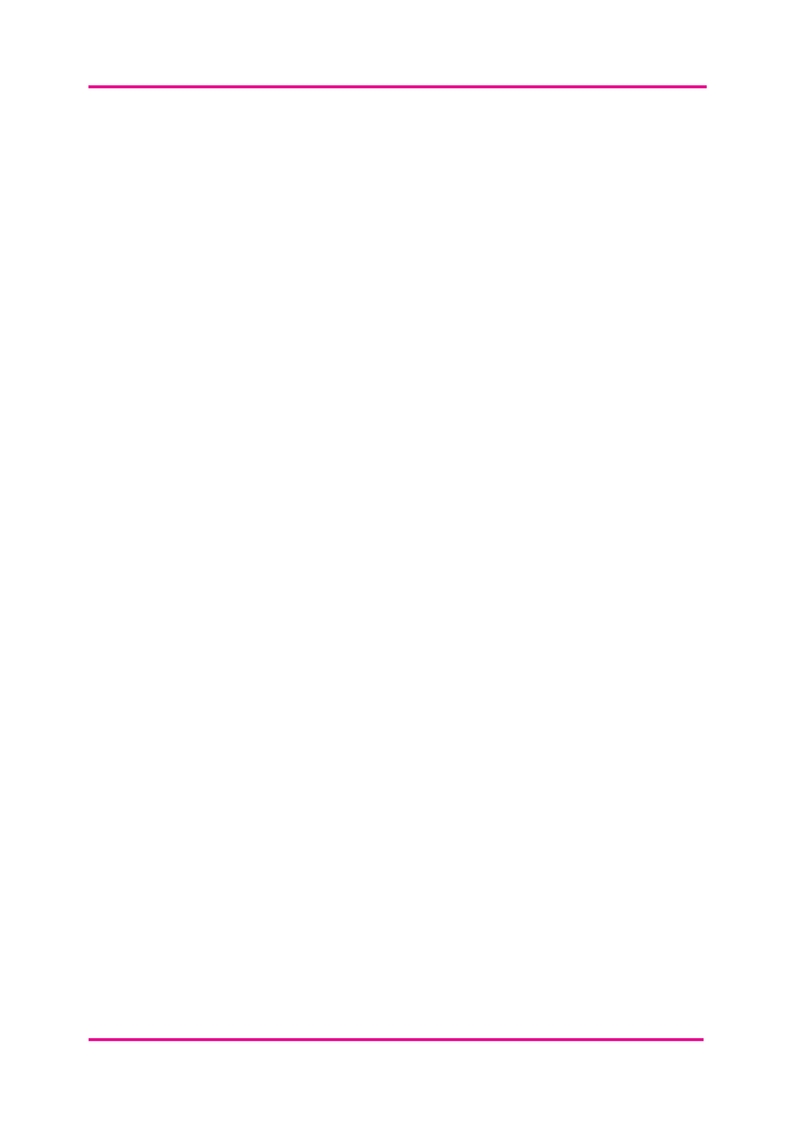 A gruppi ristretti, scegliete una delle fonti o delle tecniche per raccogliere storie dall’elenco nella Parte A (o utilizzate una fonte o una tecnica che già conoscete) e utilizzatela per scovare o creare una storia. Dopodiché preparate una presentazione su fogli mobili sulla fonte o sulla tecnica per raccogliere storie selezionata che copra i punti contenuti nella Parte B di questa scheda di lavoro.PARTE APARTE BLa presentazione deve comprendere le aree seguenti: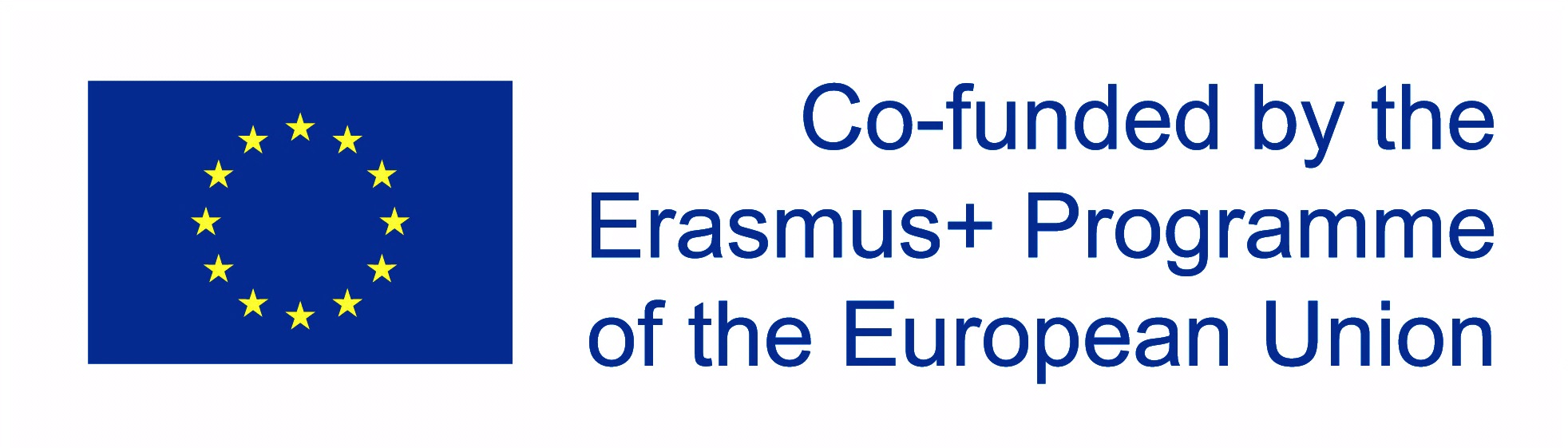 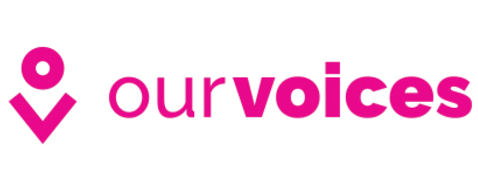 FONTI DI STORIEPiattaforme di social media – Facebook, Twitter, Instagram ecc. Siti web di notizie – www.bbc.co.uk, www.guardian.co.uk, www.time.co.uk ecc.Archivi online – www.wellcomelibrary.org, www.microform.digital/boa/, www.nationalarchives.gov.uk ecc.    “Banche di racconti” – www.communityreporter.net, www.syriastories.net, www.webofstories.com, www.photostories.org.uk ecc.   Blog – www.stumblinginflats.com, www.untiligetmarried.com, ecc.  TECNICHE PER RACCOGLIERE STORIEStorie fondate su fotografie e immaginiIndividuate una serie di fotografie (3–5) riferite a un’esperienza reale. Possono essere una “sequenza” o una raccolta di storie con collegamenti astratti o desumibili.Utilizzate la scheda di lavoro sullo storyboard per elaborare una storia reale.IntervisteInterviste convenzionali – Sfruttate il documento sulle interviste come aiuto per formulare le domande di un’intervista scritta, orale o video.Interviste dialogiche – Utilizzate il documento sulle interviste come supporto per registrare un’intervista dialogica audio o video.Monologhi personaliMind-mapping – Utilizzate la scheda di lavoro specifica per creare una mappatura mentale di una storia o di un’esperienza reale, quindi organizzate una registrazione digitale sotto forma di testo, audio o video.Struttura della storia – Utilizzando la scheda di lavoro specifica, pianificate una storia e quindi organizzate una registrazione digitale sotto forma di testo, audio o video.Una panoramica della fonte/tecnica utilizzata per raccogliere le storie. Qual è il contenuto delle storie scovate o raccolte grazie a queste fonti e tecniche?Che tipologie di storie potremmo scovare/raccogliere grazie a queste fonti e tecniche?Che cosa avete trovato interessante o stimolante in queste fonti o tecniche? In che modo la tecnica o la fonte potrebbero essere utili nella curatela della storia? Perché?Che cosa sappiamo in più adesso?